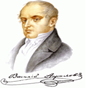 СРЕДНО  УЧИЛИЩЕ „ВАСИЛ  АПРИЛОВ”град Долна Митрополия, общ.Долна  Митрополия, обл.Плевен, ул.”Трети март” № 29 ател./факс: 06552/20-79 , тел. 06552/23-42 , e-mail: vasil_aprilov@abv.bg, web: sou-dm.infoЗАПОВЕД№ РД-18-147/26.11.2021  г.град Долна Митрополия, област ПлевенНа основание: Чл.259, ал.1, т.1 от Закона за предучилищното и училищното образование; Чл. 123, ал. 1 и Чл. 127 от Закона за предучилищното и училищното образование ; Чл. 7, ал.3, т. 3;   Чл. 34, ал. 1 и ал 6 ; Чл. 40 и Чл.41 от Наредба № 11 от 01.09.2016 г. за оценяване на резултатите от обучението на учениците; Чл. 28, ал.1 и ал.2 и Чл. 29, ал.4, ал. 5 от Правилника за дейността на училището; решение на Педагогическия съвет /Протокол № 15 / 13.09.2021 г./ УТВЪРЖДАВАМ:Графикза провеждане на изпити за определяне на годишна оценка по учебен предмет в самостоятелна форма на обучениеЯнуарска изпитна сесия2021/2022 учебна годинаМясто на провеждане на изпитите: Зала № 1 – Място с видеонаблюдение - компютърна зала- III етаж, стая № 306 – 15 работни места – за писмен изпит/ практически ИТЗала № 2 - Място с видеонаблюдение - III етаж, стая № 306 - 15 работни места – за устен изпитЗала № 3- Място с видеонаблюдение  - I  етаж, компютърен кабинет – 10 работни места – за учебна практика по професията Начален час на изпитите: 13.30 часаГ-жа Илиана Маринова – ръководител „Направление ИКТ“ да изнесе графика за провеждане на изпитите на видно място, на входа на училището, 3 дни преди началото на изпитната сесия.Настоящата заповед да се сведе до знанието на г-жа Илияна Василева Маринова, ръководител направление ИКТ, г-жа  Недялка Колева Николова, заместник-директор УД и г-н Даниел Ангелов, заместник – директор ПО - за сведение и изпълнение.Контрол по изпълнение на заповедта ще се осъществява от директора.ЦВЕТАНКА МИТЕВАДИРЕКТОРЗАПОЗНАТИ СЪС ЗАПОВЕДТА:Недялка НиколоваДаниел АнгеловИлиана Маринова       № по редДАТАУЧЕБЕН ПРЕДМЕТКЛАСФОРМА НА ИЗПИТАКОМИСИЯКВЕСТОРИКОМИСИЯОЦЕНИТЕЛИ104.01.2022 г.ЗУЧ Български език и литератураVIIVIIIIXПисменМарияна Иванова МалиноваСветла Николаева РалчеваГерга Колева ГеоргиеваТеменужка Христова Стоянова104.01.2022 г.ЗУЧ Български език и литератураVIIVIIIIXПисменМарияна Иванова МалиноваСветла Николаева РалчеваТеменужка Христова СтояноваГерга Колева Георгиева205.01.2022 г.ЗУЧ Руски езикписменустенVIIПисменустенПисмен:Марияна Иванова МалиноваСветла Николаева РалчеваНаталия Борисова БрайковаНедялка Колева Николова205.01.2022 г.ЗУЧ Английски езикписменустенVIIIIXПисменустенПисмен:Марияна Иванова МалиноваСветла Николаева РалчеваДесислава Симеонова КръстеваУчител, Английски език, Тръстеник3.06.01.2022 г.ЗУЧ МатематикаVIIVIIIIXПисменМарияна Иванова МалиноваСветла Николаева РалчеваVIII кл.Николина Стефанова РусеваВалери Наумов Бояджиев            VII и IX кл.Валери Наумов БояджиевНиколина Стефанова Русева4.07.01.2022 г.ЗУЧ Информационни технологииVIIVIIIIXПисменПрактическиПисмен:Марияна Иванова МалиноваСветла Николаева РалчеваИлиана Василева МариноваВалери Наумов Бояджиев5.10.01.2022 г.ЗУЧ История и цивилизацииVIIVIIIIXПисменМарияна Иванова МалиноваСветла Николаева РалчеваЗоя Диянова АндрееваЗахари Георгиев Замфиров6.11.01.2022 г.ЗУЧ География и икономикаVIIVIIIIXПисменМарияна Иванова МалиноваСветла Николаева РалчеваЗахари Георгиев ЗамфировЗоя Диянова Андреева7.12.01.2022 г.ЗУЧ Биология и здравно образованиеVIIVIIIIXПисменМарияна Иванова МалиноваСветла Николаева РалчеваИлонка Борисова МитковаАлбена Николаева Георгиева8.13.01.2022 г.ЗУЧ Физика и астрономияVIIVIIIIXПисменМарияна Иванова МалиноваСветла Николаева РалчеваНиколина Стефанова РусеваИлиана Василева Маринова9.14.01.2022 г.ЗУЧ Химия и опазване на околната средаVIIVIIIIXПисменМарияна Иванова МалиноваСветла Николаева РалчеваИлонка Борисова МитковаАлбена Николаева Георгиева10.17.01.2022 г.ЗУЧ МузикаVIIVIIIIXПисменпрактическиПисмен:Марияна Иванова МалиноваСветла Николаева РалчеваТатяна Стойкова ХристоваУчител - СУ гр. Тръстеник11.18.01.2022 г.ЗУЧ Изобразително изкуствоVIIVIIIIXПисменПрактическиПисмен:Марияна Иванова МалиноваСветла Николаева РалчеваТатяна Стойкова ХристоваУчител - СУ гр. Тръстеник12.19.01.2022 г.ЗУЧ Технологии и предприемачество ЗУЧ ФилософияVIIПисменПрактическиПисмен        Писмен:Марияна Иванова МалиноваСветла Николаева РалчеваЗахари Георгиев ЗамфировУчител - СУ гр. ТръстеникЗоя Диянова АндрееваЗахари Георгиев Замфиров12.19.01.2022 г.ЗУЧ Технологии и предприемачество ЗУЧ ФилософияVIIIIXПисменПрактическиПисмен        Писмен:Марияна Иванова МалиноваСветла Николаева РалчеваЗахари Георгиев ЗамфировУчител - СУ гр. ТръстеникЗоя Диянова АндрееваЗахари Георгиев Замфиров13.20.01.2022 г.ЗУЧ ФВСVIIVIIIIXПрактическиВиктория Тодорова ПредашкаУчител - СУ гр. Тръстеник14.21.01.2022 г.ИУЧ Български език и литератураЗУЧ Руски езикОПП ПредприемачествоVIIIXVIIIПисменПисменУстенПисменПисмен:Марияна Иванова МалиноваСветла Николаева РалчеваГерга Колева ГеоргиеваТеменужка Христова СтояноваНаталия Борисова БрайковаНедялка Колева НиколоваМагдалена Валериева ДавидоваДесислава Симеонова Кръстева15.24.01.2022 г.ИУЧ МатематикаОтр.ПП Електротехника – теорияОПП Здравословни и безопасни условия на труд- теорияVIIVIIIIXПисменМарияна Иванова МалиноваСветла Николаева РалчеваВалери Наумов БояджиевНиколина Стефанова РусеваМагдалена Валериева ДавидоваПамела Бориславова ЖелезароваМагдалена Валериева ДавидоваДесислава Симеонова Кръстева16.25.01.2022 г.РПП Предприемачество-техническо документиране-теорияОтр.ПП Градивни елементи-теорияVIIIIXПисменМарияна Иванова МалиноваСветла Николаева РалчеваМагдалена Валериева ДавидоваДесислава Симеонова КръстеваМагдалена Валериева ДавидоваПамела Бориславова Железарова17.26.01.2022 г.РПП Електротехника-електроника- теорияОтр.ПП Техническо чертане и документиране-теорияVIIIIXПисмен Марияна Иванова МалиноваСветла Николаева РалчеваМагдалена Валериева ДавидоваПамела Бориславова ЖелезароваИлиана Василева МариноваКалоян Каменов Атанасовски18.27.01.2022 г.РПП Градивни елементи-проводници и полупроводникови елементи- теорияРПП Здравословни и безопасни условия на труд-безопасност на работа и хигиена- теорияVIIIIX    ПисменМарияна Иванова МалиноваСветла Николаева РалчеваМагдалена Валериева ДавидоваПамела Бориславова ЖелезароваМагдалена Валериева ДавидоваДесислава Симеонова Кръстева19.28.01.2022 г.РПП Електротехника-реализиране на схеми- УПРПП Градивни елементи-изграждане и функциониране-теорияVIIIIXПрактически    ПисменПисменМарияна Иванова МалиноваСветла Николаева РалчеваМагдалена Валериева ДавидоваПамела Бориславова Железарова20.31.01.2022 г.РПП Градивни елементи-изграждане и конструиране на електронни схеми –УПРПП Електротехника-аналогови схеми-теорияVIIIIXПрактическиПисменПисменМарияна Иванова МалиноваСветла Николаева РалчеваМагдалена Валериева ДавидоваПамела Бориславова Железарова21.02.02.2022 г.РПП Градивни елементи-компютърна архитектура – УПIXПрактическиМагдалена Валериева ДавидоваПамела Бориславова Железарова22.03.02.2022 г.РПП Техническо чертане и документиране-програмни продукти- УПIXПрактическиКалоян Каменов АтанасовскиИлиана Василева Маринова